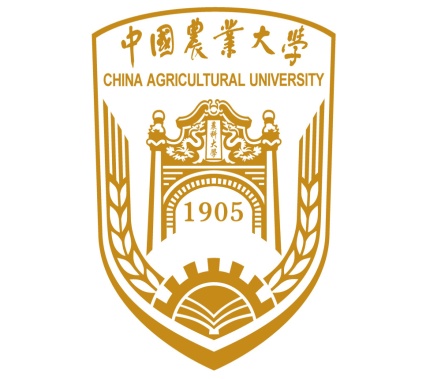 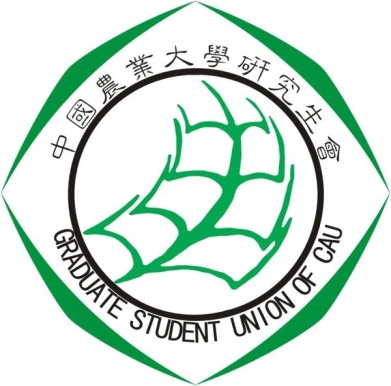 中国农业大学研究生会调研报告             调查课题：      研究生奖助学金调研               调查团队：     校研究生会常代会秘书处             报告时间：         2013年11月6日            调查问卷分析报告一、调查目的中国农业大学研究生会本着尊重学生权益的理念，在学校实施新的研究生奖学金制度之前，向全校研究生进行意见及建议进行搜集，整理成提案交给学校有关部门进行参考。二、调查方式本次调查采用线上问卷星和线下纸质问卷两种调查方式，其中线上为随机调查，线下为抽样调查，即各个学院抽样调查数量为该学院在读研究生比例的8%，其中考虑到经管学院校外在读MBA人数较多，经管学院问卷调查的数量为其在读研究生比例的4%，同时在调查中保持一定数量的博士研究生人群。问卷题型为8道单选题和2道开放题，每道单选题设置5个选项，“空”为对提案回复满意未进行选择的情况（问卷详见附录1）。本次调查时效为2013 / 10 /24—2013 / 10 /31，累积收回问卷505份，其中硕士453份，博士52份。问卷星网址： http://www.sojump.com/jq/2789582.aspx三、调查结果第1题：在校期间的生活费用来源主要依靠近80%的硕士研究生在校期间生活费的主要来源为导师提供的津贴，依靠兼职实习、奖学金以及助学贷款的情况总和为21%，说明对于绝大部分硕士研究生来说，导师提供的津贴是他们生活费用的主要来源。而针对于博士来说，有56%的博士研究生生活费主要来源为导师提供的津贴，此外有38%的同学能够通过兼职实习等工资为生活费用进行补贴。相比之下，硕士研究生比博士研究生的生活费用更加依赖导师提供的津贴。第2题：在学校固定助研津贴外，导师是否有另外提供津贴？60%多的硕士研究生和博士研究生能够获得除固定助研津贴外的导师提供的补充津贴，而对于硕士研究生来说，这部分津贴具体数额确定的办法一半比例采用随年级不同而不同的办法，此外也有近30%的为需要通过导师考核，只有很小部分约17%的为所有人统一数额；针对博士研究生来说，一半以上的情况为所有人统一数额，25%的为需要导师考核，19%的为随年纪不同发放。第3题：各类研究生奖学金评价标准应当更多地关注学生的哪些方面硕士研究生认为奖学金评价应更多的关注论文发表与学习成绩，比例分别占29%和21%，其次为导师评价和参与学生工作或社会实践情况，比例分别为16%和15%，认为应关注度最低的为参加专业竞赛情况。而博士研究生认为最应该关注的为论文发表，比例达到41%，明显超出其他因素，其次的为学习成绩、导师评价、参与学生工作或社会实践情况，比例分别为16%、15%、13%。硕士研究生和博士研究生对此问题的认识具有较高的一致性，不同的是博士研究生认为在论文发表该项评价标准上学校应关注得更多。第4题：认为我校研究生奖助学金制度改革最需要对哪方面进行改变针对研究生奖助学金改革问题，硕士研究生与博士研究生一致认为最应该提高基本助研津贴标准，比例约为45%，其次为提高奖学金覆盖面和额度，比例为30%左右，其次为增加助研、助教、助管岗位数量及待遇，比例不到20%，只有7%左右的硕士、博士研究生认为需要对奖助学金进行动态管理。第5题：对目前的研究生奖助学金状况总体是否满意    对于研究生奖助学金的总体满意度上，只有8%左右的硕士、博士研究生满意，21%的硕士研究生为比较满意，37%的博士研究生选择比较满意，近一半的硕士、博士研究生对奖助学金总体情况满意度为一般，不满意的选择上，硕士研究生选择较多为超过了20%，博士研究生较少不到10%。第6题：认为现有研究生奖助学金政策是否促进了研究生学习科研的主动性    硕士、博士研究生在认为现有的奖助学金政策是否促进了研究生学习科研的主动性时，认为促进和认为不能促进的比例相当，都约为40%左右，并且约有20%的研究生认为说不清楚。第7题：认为现有研究生奖助学金数量能够确保所有应得奖学金的同学都拿到吗    在奖助学金数量和覆盖度问题上，只有6%的硕士研究生认为奖学金数量足够覆盖所有应得同学，一半认为能够确保大部分同学，但同时也有42%的人认为只能够确保少部分同学。博士研究生来说，只有25%的人认为只能够确保少数，其余人认为至少可以覆盖到绝大部分同学。相比之下，博士研究生较硕士研究生在此问题上具有更高的满意度。第8题：认为研究生三种助学金（助研、助教、助管）资助情况如何    对于助学金资助情况是否合理问题上，四成硕士研究生认为合理或比较合理，六成同学认为一般或不合理。对于博士研究生来说，六成认为合理或比较合理，四成同学认为一般或不合理。在此问题上硕士研究生的满意度较博士研究生的差。第9题：你或你身边的同学在参评研究生奖学金时遇到过什么问题？你认为应当如何改进？奖学金名额少，额度没有本科生大，需提高奖学金覆盖面和额度，增加“科研奖”名额，降低奖学金门槛；太过于重视英文文章而不怎么重视中文文章；提前通过英语与未提前通过英语成绩差别较大，英语成绩不应该计算在内；发表论文受专业和研究方向限制，精力投入与文章发表不成比例；一些学习好的未能拿到奖学金，应该考虑学习成绩科研之后再考虑社会实践；按论文发表数量和质量评奖；收录但未见刊的也应该有效；硕博连读三年级评奖学金问题；须公开自己年级排名水平，科研津贴急需提高；查明公正，公示参评学生情况，保证透明度。第10题：根据国家新的研究生奖助学金政策我校也将进行相应调整，您希望了解哪方面的改变？新政策奖助学金覆盖面问题，国奖比例是否提高问题，奖金金额是否有提高；学校固定津贴是否有所提高；专硕待遇是否有提高；申请资格及评选细则，两年制与三年制评奖学金不同问题；我校奖助学金情况与其他学校奖助学金标准对比情况；新制度是否能够减少导师对学生的控制；新制度能否梯度式发放研究生奖学金的问题。四、调查分析综合同学们的问卷进行分析我们发现：1、在校研究生的生活费用来源主要依靠学校提供的津贴，部分导师会根据情况额外提供津贴补助。2、研究生普遍认为奖学金评价标准应更多地关注论文发表情况、学习成绩、导师评价和参与学生工作或社会实践情况。3、研究生对目前研究生助学金的总体评价是一般，大多数人认为奖学金的名额少、覆盖面小、金额少；对英语成绩及英文论文发表过于重视；对评定细则有不明确的地方，如无法查询自己在年级的排名水平；发表论文受专业、导师的限制；论文应按发表数量和质量评选，未见刊的也应算在内。4、对于研究生奖助学金政策是否促进了研究生学习科研的主动性的问题上，态度为是与否的比例持平。5、大多数研究生认为我校研究生奖助学金制度在提高基本助研津贴标准、提高奖学金覆盖面和额度上有待改革。6、对于国家新的研究生奖助学金政策，同学普遍希望加大覆盖面，增加奖金金额，明确申请资格及评选细则，与同等级的学校的标准进行对比，提高每月固定科研津贴，减少导师对学生的控制，提高专硕的待遇。附录1： 研究生奖助学金调查问卷亲爱的同学你好，奖助学金是研究生学习科研生活中十分重要的一环，对于我校研究生奖助学金制度你一定也想表达一下自己的想法吧，特此校研究生会制作了这份问卷，希望听到你的心声。我们会将本次问卷的调研结果提交给研究生院，由研究生院老师针对问卷中提出的问题进行解释和说明。请将你的选择写在题号前面。年级：                       院系：                          （必填）你在校期间的生活费用来源主要依靠：A导师提供的津贴   B各类奖学金   C家庭资助  D兼职实习等的工资  E助学贷款2、在学校固定助研津贴外，你的导师是否有另外提供津贴？   A 没有                   B 有   如果有另外提供，是以怎样的形式确定提供数额？   A 所有人的数额一样       B 随年级不同数额不同      C由导师考核后确定数额3、你认为各类研究生奖学金评价标准应当更多地关注学生的哪些方面？（多选题）A 导师评价      B论文发表      C 学习成绩      D 参与学生工作或社会实践情况E 参加专业竞赛情况              F 家庭困难程度4、你认为我校研究生奖助学金制度改革最需要对哪方面进行改变？   A 提高基本助研津贴标准   B 对奖助学金进行动态管理  C 提高奖学金覆盖面和额度  D 增加助研、助教、助管岗位数量及待遇     E其他_____         _             5_____教、助管岗位及自改革最需要对方面应的制度，对于、你对目前的研究生奖助学金状况总体是否满意？    A 满意       B比较满意        C 一般          D 不满意6、你认为现有研究生奖助学金政策是否促进了研究生学习科研的主动性？   A 是         B 否          C说不清楚7、你认为现有研究生奖助学金数量能够确保所有应得奖学金的同学都拿到吗？   A 完全可以         B 能够确保大部分          C 只能确保少部分8、你认为研究生三种助学金（助研、助教、助管），资助情况如何？A 合理        B 比较合理        C 一般       D 不合理如果不合理，你认为需要怎样改善？9、你或你身边的同学在参评研究生奖学金时遇到过什么问题？你认为应当如何改进？10、根据国家新的研究生奖助学金政策我校也将进行相应调整，您希望了解哪方面的改变？